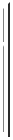 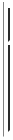 Filed pursuant to Section 16(a) of the Securities Exchange Act of 1934or Section 30(h) of the Investment Company Act of 1940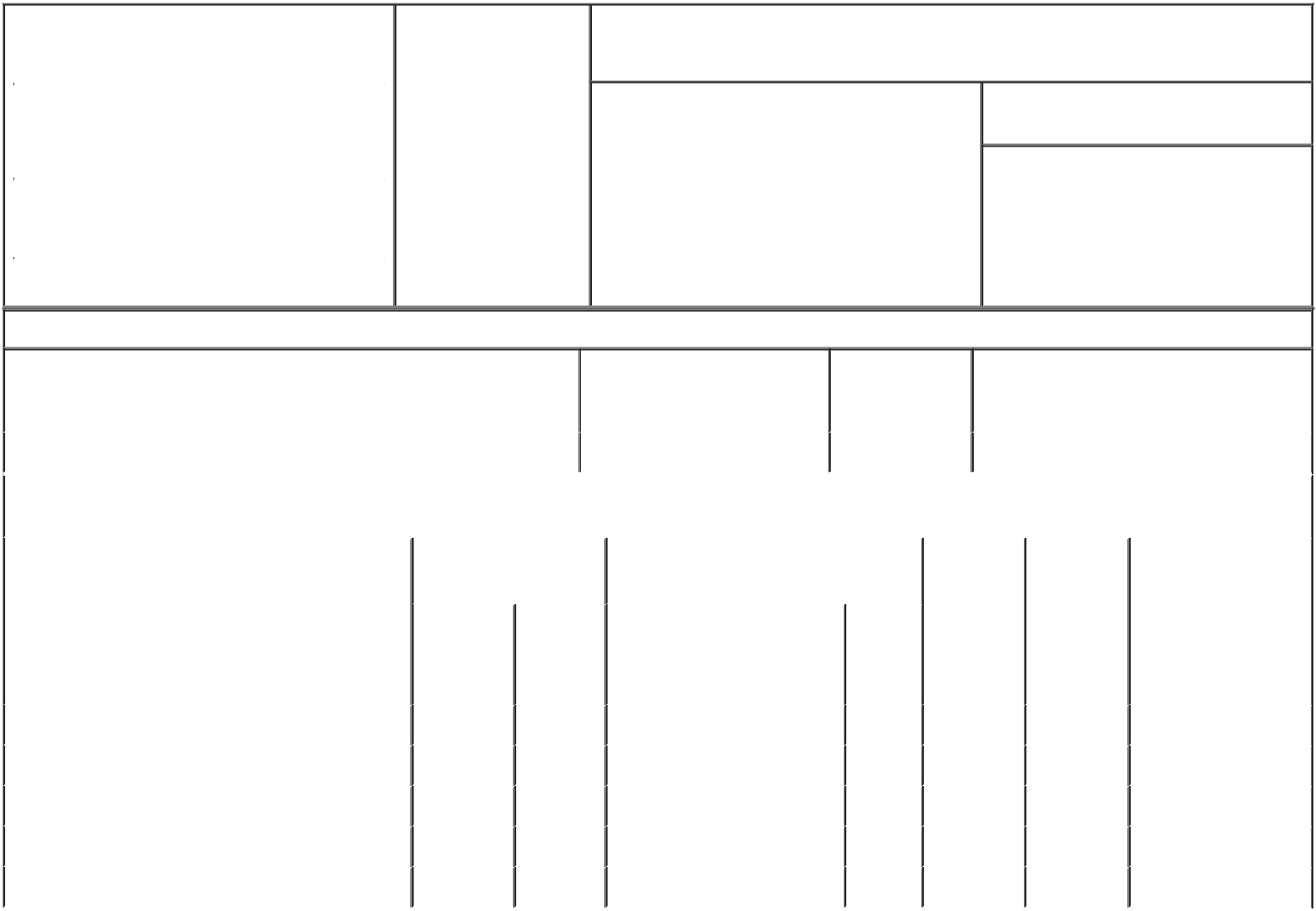 3. Issuer Name and Ticker or Trading SymbolTACTILE SYSTEMS TECHNOLOGY INC [ TCMD ]Relationship of Reporting Person(s) to Issuer (Check all applicable)Chief Operating OfficerIf Amendment, Date of Original Filed (Month/Day/Year)Individual or Joint/Group Filing (Check Applicable Line)Form filed by One Reporting PersonForm filed by More than One Reporting PersonTable I - Non-Derivative Securities Beneficially OwnedEach share of Series A Preferred Stock is convertible at any time at the option of the holder, and will convert automatically into shares of the Issuer's Common Stock on a one for 1.027 basis in connection with the closing of the Issuer's initial public offering. In addition, the holder is entitled to receive additional shares of common stock equal to the original purchase price per share ($4.2301) divided by the price to the public of the shares of common stock issued in the Issuer's initial public offering.The securities do not have an expiration date. The securities convert automatically into shares of the Issuer's Common Stock on a one-for-one basis in connection with the closing of the Issuer's initial public offering.This option is fully vested.This option vests as follows: 13,297 shares vested on October 9, 2014, and the remaining shares vest as to 1,108 shares each month commencing on November 9, 2014 and continuing until this option is fully vested.Remarks:Exhibit 24 - Power of AttorneyReminder: Report on a separate line for each class of securities beneficially owned directly or indirectly.* If the form is filed by more than one reporting person, see Instruction 5 (b)(v).Intentional misstatements or omissions of facts constitute Federal Criminal Violations See 18 U.S.C. 1001 and 15 U.S.C. 78ff(a). Note: File three copies of this Form, one of which must be manually signed. If space is insufficient, see Instruction 6 for procedure.Persons who respond to the collection of information contained in this form are not required to respond unless the form displays a currently valid OMB Number.POWER OF ATTORNEYI, Robert J. Folkes, hereby authorize and designate each of Gerald R. Mattys, Jonathan R. Zimmerman, Christine Long, Kassendra D. Galindo, Zachary Froelich, Amra Hoso, and Vickie Larson, signing singly, as my true and lawful attorney-in-fact to:prepare and execute for and on my behalf, in my capacity as an officerand/or director of Tactile Systems Technology, Inc. (the "Company"), a Form ID and Forms 3, 4 and 5 in accordance with Section 16(a) of the Securities Exchange Act of 1934 (the "Exchange Act") and the rules and regulations promulgated thereunder and other forms or reports on my behalf as may be required to be filed in connection with my ownership, acquisition, or disposition of securities of the Company, including Form 144;do and perform any and all acts for and on my behalf that may be necessary or desirable to complete and execute any such Form ID, Form 3, 4 or 5 or Form 144, and any amendments to any of the foregoing, and timely file any such form with the Securities and Exchange Commission and any stock exchange or similar authority; andtake any other action of any type whatsoever in connection with the foregoing which, in the opinion of such attorney-in-fact, may be to my benefit, in my best interest, or legally required of me, it being understood that the statements executed by such attorney-in-fact on my behalf pursuant to this Power of Attorney shall be in such form and shall contain such terms and conditions as such attorney-in-fact may approve in such attorney-in-fact's discretion.I hereby further grant to each such attorney-in-fact full power and authority to do and perform any and every act and thing whatsoever requisite, necessary, or proper to be done in the exercise of any of the rights and powers herein granted, as fully to all intents and purposes as I might or could do if personally present, with full power of substitution or revocation, hereby ratifying and confirming all that such attorney-in-fact, or such attorney-in-fact's substitute or substitutes, shall lawfully do or cause to be done by virtue of this Power of Attorney and the rights and powers herein granted. I hereby acknowledge that the foregoing attorneys-in-fact, in serving in such capacity at my request, are not assuming, nor is the Company assuming, any of my responsibilities to comply with Section 16 of the Exchange Act or Rule 144 under the Securities Act of 1933, as amended (the "Securities Act").This Power of Attorney shall remain in full force and effect until I am no longer required to file Form ID or Forms 3, 4 and 5 or Form 144 with respect to my holdings of and transactions in securities issued by the Company, unless earlier revoked by me in a signed writing delivered to the foregoing attorneys-in-fact. Notwithstanding the foregoing, if any such attorney-in-fact hereafter ceases to be at least one of the following: (i) an employee of the Company, or (ii) a partner or employee of Faegre Baker Daniels LLP, then this Power of Attorney shall be automatically revoked solely as to such individual, immediately upon such cessation, without any further action on my part.I hereby revoke all previous Powers of Attorney that have been granted by me in connection with my reporting obligations, if any, under Section 16 of the Exchange Act and Rule 144 under the Securities Act with respect to my holdings of and transactions in securities issued by the Company.IN WITNESS WHEREOF, I have caused this Power of Attorney to be duly executed as of this 21st day of July, 2015./s/ Robert J. FolkesRobert J. FolkesSEC Form 3FORM 3UNITED STATES SECURITIES AND EXCHANGE COMMISSIONWashington, D.C. 20549Washington, D.C. 20549OMB APPROVALOMB APPROVALOMB APPROVALOMB APPROVALOMB APPROVALOMB APPROVALINITIAL STATEMENT OF BENEFICIAL OWNERSHIP OFINITIAL STATEMENT OF BENEFICIAL OWNERSHIP OFOMB Number:3235-0104OMB Number:3235-0104SECURITIESEstimated average burdenEstimated average burdenEstimated average burdenSECURITIEShours per response:0.51. Name and Address of Reporting Person*1. Name and Address of Reporting Person*1. Name and Address of Reporting Person*1. Name and Address of Reporting Person*2. Date of EventFolkes Robert J.Folkes Robert J.Requiring StatementFolkes Robert J.Folkes Robert J.(Month/Day/Year)07/27/2016(Last)(First)(Middle)1331 TYLER STREET NE, SUITE 2001331 TYLER STREET NE, SUITE 2001331 TYLER STREET NE, SUITE 200(Street)(Street)MINNEAPOLIS MNMINNEAPOLIS MN55413(City)(State)(Zip)Director10% OwnerXOfficer (give titleOther (specifyXbelow)below)below)below)1. Title of Security (Instr. 4)2. Amount of Securities3. Ownership4. Nature of Indirect Beneficial OwnershipBeneficially Owned (Instr. 4)Form: Direct (D)(Instr. 5)or Indirect (I)(Instr. 5)Common Stock85,104DTable II - Derivative Securities Beneficially OwnedTable II - Derivative Securities Beneficially OwnedTable II - Derivative Securities Beneficially OwnedTable II - Derivative Securities Beneficially Owned(e.g., puts, calls, warrants, options, convertible securities)(e.g., puts, calls, warrants, options, convertible securities)(e.g., puts, calls, warrants, options, convertible securities)(e.g., puts, calls, warrants, options, convertible securities)(e.g., puts, calls, warrants, options, convertible securities)(e.g., puts, calls, warrants, options, convertible securities)1. Title of Derivative Security (Instr. 4)2. Date Exercisable and2. Date Exercisable and3. Title and Amount of Securities3. Title and Amount of Securities4.5.6. Nature of Indirect6. Nature of IndirectExpiration DateExpiration DateUnderlying Derivative Security (Instr. 4)Underlying Derivative Security (Instr. 4)ConversionOwnershipBeneficial OwnershipBeneficial Ownership(Month/Day/Year)(Month/Day/Year)or ExerciseForm:(Instr. 5)(Instr. 5)Price ofDirect (D)AmountPrice ofDirect (D)AmountDerivativeor IndirectorSecurity(I) (Instr. 5)NumberDateExpirationofExercisableDateTitleSharesSeries A Preferred Stock(1)(1)(2)Common Stock4,791(1)DEmployee Stock Option (Right to Buy)(3)(3)06/04/2019Common Stock17,7300.18DEmployee Stock Option (Right to Buy)(3)(3)03/08/2020Common Stock24,8220.26DEmployee Stock Option (Right to Buy)(3)(3)04/20/2021Common Stock36,5230.55DEmployee Stock Option (Right to Buy)(4)(4)10/13/2023Common Stock53,1900.34DExplanation of Responses:/s/ Jonathan R. Zimmerman,/s/ Jonathan R. Zimmerman,/s/ Jonathan R. Zimmerman,07/27/201607/27/2016Attorney-in-FactAttorney-in-Fact07/27/201607/27/2016Attorney-in-FactAttorney-in-Fact** Signature of Reporting Person** Signature of Reporting Person** Signature of Reporting PersonDateDate